Túrakód: G_Lig_Parke-2,3_f / Táv.: 2,3 km  Szintidő: 0:31 óra, (átlagseb.: 4,45 km/h / Frissítve: 2021-11-05Túranév: Szent-S-kör / Gyalog_Liget és Parkerdő-2,3 km_fRésztávokhoz javasolt rész-szintidők (kerekített adatok, átlagsebességgel kalkulálva):Feldolgozták: Baráth László, Hernyik András, Valkai Árpád, 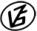 Tapasztalataidat, élményeidet őrömmel fogadjuk! 
(Fotó és videó anyagokat is várunk.)RésztávRésztávRész-szintidőRész-szintidőG_Lig_Parke-2,3_f_1-rtRajt-Cél (Dózsa-ház) - Liget és Parkerdő / 10:060:06G_Lig_Parke-2,3_f_2-rtLiget és Parkerdő / 1 - Liget és Parkerdő / 40:050:11G_Lig_Parke-2,3_f_3-rtLiget és Parkerdő / 4 - Liget és Parkerdő / 50:030:15G_Lig_Parke-2,3_f_4-rtLiget és Parkerdő / 5 - Liget és Parkerdő / 20:050:19G_Lig_Parke-2,3_f_5-rtLiget és Parkerdő / 2 - Liget és Parkerdő / 10:060:26G_Lig_Parke-2,3_f_6-rtLiget és Parkerdő / 1 - Rajt-Cél (Dózsa-ház)0:060,31